          Fiche de renseignements                et pièces à fournir                  pour inscription         à la SECTION NAUTIQUE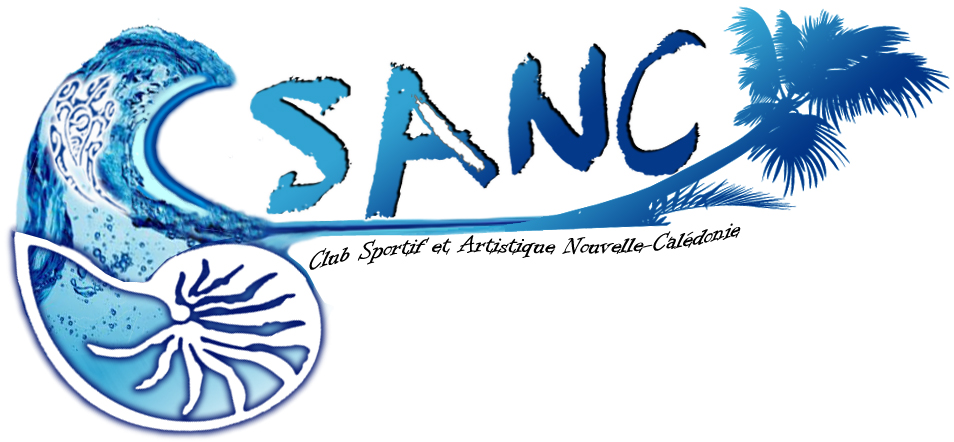 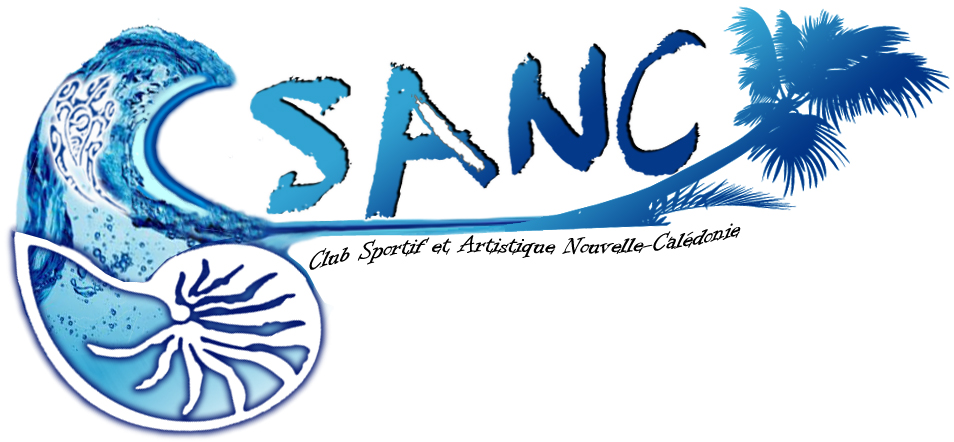 ContactResponsable de la section: Christian PHILIPPOT Téléphone: 75 15 23 ou 29 43 72 Poste 2742 (uniquement durant les permanences)  Adjoint de la section: Philippe BALMELLITéléphone: 85 97 29 ou 29 43 72 Poste 2742 (uniquement durant les permanences)  Email : csancnautique@outlook.fr  Adresse Club Sportif et Artistique de Nouvelle-CalédonieGally–Passebosc Bat 13Section NautiqueB.P.38   98843 Nouméa cedex La section nautique a pour but de mettre à la disposition des ayants droit propriétaires d’un bateau, un emplacement pour le stationnement de celui-ci. Il y a quatre catégories d’emplacements qui sont les suivants: - Dans le bassin à flot (ex bain militaire) qui est prioritaire aux personnels d’active de la défense. Le montant de la cotisation est de 5 000 F/mois et de 7 000 F /mois pour les membres autorisés.  En tant que membre de la section nautique, chaque adhérent bénéficie des installations suivantes, mises à sa disposition: une cale de mise à l'eau, 3 aires de lavage et carénage, 1 portique de levage, WC (code 174), eau, électricité et 1 container poubelle (Ne pas y jeter les déchets de poisson).Les règlements se font à l’avance pour quatre, six ou douze mois (12 mois pour les EXT mise à l’eau), par chèque à l'ordre du "CSANC". La section nautique dépend du "CSANC" (Club Sportif et Artistique de Nouvelle Calédonie). L’année CSANC court du 01 septembre au 31 août de l’année suivante. Une caution « Dépôt de garantie » de 10 000 F (encaissée) sera demandée lors de la 1ère inscription à la section.Cotisation annuelle (FCD) : militaires et civils de la défense d’active ou retraités : 5 000 F, autres : 8 000 F.Si, vous êtes déjà inscrits à une autre section du CSANC, fournir impérativement un justificatif de ladite section.Le renouvellement de l’adhésion CSANC ne se fait pas par tacite reconduction, il est à demander avant le 31 août de l’année en cours. Ceux qui ne veulent pas renouveler leur adhésion doivent prévenir 1 mois à l’avance.Une permanence est assurée tous les vendredis entre 13h30 et 16h30 dans les bureaux du CSANC se trouvant au Quartier de l’Artillerie.Pièces à fournir pour l’inscription :2 fiches d’adhésion : CSANC (FCD) et Renseignements Section NAUTIQUE remplies, datées et signées.La photocopie d’une pièce d’identité militaire ou un justificatif équivalent d’ayant droitLa photocopie d’un justificatif de domicile à votre nom. (Dernière facture : EEC, OPT ou CDE)Une photo d’identité au format .JPEGUne photocopie de la carte de circulation du navire à votre nom Une photocopie de la carte grise de la voiture et de la remorque (si+de750kg).Une photocopie de l’assurance du bateau, de la voiture et de la remorque (si+de750kg).Un chèque pour l’adhésion CSANC de 5 000 F ou 8 000 F (demi-tarif du 01.03 au 31.08) Un chèque pour la caution d’un montant de 10 000 F, il peut être cumulé avec la cotisation sect.Un chèque pour régler la cotisation section soit pour 4, 6 ou 12 mois et de 12 mois pour les EXT mise à l’eau.Vous pouvez déposer plusieurs chèques (maxi 3) datés et signés avec des dates d’encaissement pour l’année.1 000 F en espèce pour le paiement du kit prise d’eau pour le rinçage du bateau. Pour Places à sec et EXT.- Extérieur pour mise à l’eau (EXT). La cotisation est de 1 000 F/mois et de 2 500 F/mois pour les membres autorisés.- Poste d’amarrage pour les annexes des bateaux (des ayants droit) amarrés dans la baie de l’orphelinat. La cotisation est de 2 500 F/mois et de 3 500 F/mois pour les membres autorisés.LieuBureau : Caserne Gally–Passebosc Bat 13 Lieu des emplacements bateau : Bain militaire - Pointe de l’Artillerie.- A terre, place à sec bateau sur remorque, la cotisation est de 3 500 F/mois pour les membres de droit (militaires et personnels civils de la défense, d’active et retraités), et de 5 000 F/mois  pour les membres autorisés. La cotisation pour les motos marines sur remorque est de 2 500 F/mois pour les membres de droit.